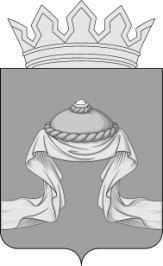 Администрация Назаровского районаКрасноярского краяПОСТАНОВЛЕНИЕ«13» 04 2021                                   г. Назарово                                       № 112-пОб утверждении перечня учреждений, предприятий, осуществляющих свою деятельность на территории Назаровского района Красноярского края, в которых отбывается административное наказание в виде обязательных работ, и видов обязательных работ В соответствии со статьей 32.13 Кодекса Российской Федерации об административных правонарушениях, руководствуясь Уставом муниципального образования Назаровский  муниципальный район Красноярского края,   ПОСТАНОВЛЯЮ:1. Утвердить по согласованию с отделом судебных приставов по Назаровскому району УФССП по Красноярскому краю перечень учреждений, предприятий, осуществляющих свою деятельность на территории Назаровского района Красноярского края, в которых отбывается административное наказание в виде обязательных работ, и видов обязательных работ  согласно приложению. 2. Руководителям муниципальных учреждений и предприятий, указанных в пункте 1 постановления, обеспечить исполнение требований части 11 статьи 32.13 Кодекса Российской Федерации об административных правонарушениях, установленных в связи с отбыванием на предприятиях, в учреждениях административного наказания в виде обязательных работ.3. Руководителям краевых бюджетных учреждений здравоохранения, указанных в пункте 1 постановления, рекомендовать обеспечить исполнение требований части 11 статьи 32.13 Кодекса Российской Федерации об административных правонарушениях, установленных в связи с отбыванием в учреждениях административного наказания в виде обязательных работ.4. Отделу   организационной  работы и документационного обеспечения (Любавина) разместить постановление на официальном сайте муниципального образования Назаровский район Красноярского края в информационно-телекоммуникационной сети «Интернет».5. Контроль за выполнением настоящего постановления возложить на заместителя главы района  по социальным вопросам (Дедюхина).6. Постановление  вступает в  силу в день, следующий за днём его официального опубликования в газете «Советское Причулымье».Глава района                                                                                 Г.В.  Ампилогова                                                                            Приложение                                                                           к Постановлению администрации                                                                            Назаровского района                                                                            от  «13» 04 2021 № 112-пПЕРЕЧЕНЬперечень учреждений, предприятий, осуществляющих свою деятельность на территории Назаровского района Красноярского края, в которых отбывается административное наказание в виде обязательных работ, и видов обязательных работ№№№Наименование предприятия, организацииВид (характер) выполняемых работКвота (ставки)111Администрация Верхнеададымского сельсовета благоустройство и озеленение           территории поселения,  уборка помещений и прилегающей территории, неквалифицированные  малярные  работы1222Администрация Гляденского сельсоветаблагоустройство и озеленение           территории поселения,  уборка помещений и прилегающей территории, неквалифицированные  малярные  работы1333Администрация Дороховского сельсоветаблагоустройство и озеленение           территории поселения,  уборка помещений и прилегающей территории, неквалифицированные  малярные  работы1444Администрация Краснополянского  сельсоветаблагоустройство и озеленение           территории поселения,  уборка помещений и прилегающей территории, неквалифицированные  малярные  работы1555Администрация Красносопкинского  сельсоветаблагоустройство и озеленение           территории поселения,  уборка помещений и прилегающей территории, неквалифицированные  малярные  работы1666Администрация Павловского сельсоветаблагоустройство и озеленение           территории поселения,  уборка помещений и прилегающей территории, неквалифицированные  малярные  работы177Администрация Подсосенского сельсоветаАдминистрация Подсосенского сельсоветаблагоустройство и озеленение           территории поселения, уборка помещений и прилегающей территории, неквалифицированные  малярные  работы188Администрация Преображенского сельсоветаАдминистрация Преображенского сельсоветаблагоустройство и озеленение           территории поселения, уборка помещений и прилегающей территории, неквалифицированные  малярные  работы199Администрация Сахаптинского сельсоветаАдминистрация Сахаптинского сельсоветаблагоустройство и озеленение           территории поселения, уборка помещений и прилегающей территории, неквалифицированные  малярные  работы11010Администрация Степновского сельсоветаАдминистрация Степновского сельсоветаблагоустройство и озеленение           территории поселения, уборка помещений и прилегающей территории, неквалифицированные  малярные  работы111МУП «ЖКХ Назаровского района» МУП «ЖКХ Назаровского района» МУП «ЖКХ Назаровского района» погрузочно-разгрузочные  и подсобные работы, уборка помещений и прилегающей территории, неквалифицированные строительные и  малярные  работы112МУП «Красносопкинское ЖКХ»МУП «Красносопкинское ЖКХ»МУП «Красносопкинское ЖКХ»погрузочно-разгрузочные  и подсобные работы, уборка помещений и прилегающей территории, неквалифицированные строительные и  малярные  работы113 КГБУЗ «Краснополянская участковая больница» КГБУЗ «Краснополянская участковая больница» КГБУЗ «Краснополянская участковая больница»погрузочно-разгрузочные  работы, уборка помещений и прилегающей территории, неквалифицированные малярные  и подсобные работы114КГБУЗ «Гляденская участковая больница»  КГБУЗ «Гляденская участковая больница»  КГБУЗ «Гляденская участковая больница»  погрузочно-разгрузочные  работы, уборка помещений и прилегающей территории, неквалифицированные малярные  и подсобные работы115  КГБУЗ «Красносопкинская участковая больница»    КГБУЗ «Красносопкинская участковая больница»    КГБУЗ «Красносопкинская участковая больница»  погрузочно-разгрузочные  работы, уборка помещений и прилегающей территории, неквалифицированные малярные  и подсобные работы1